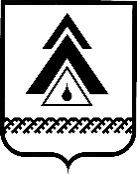 администрация Нижневартовского районаХанты-Мансийского автономного округа – ЮгрыПОСТАНОВЛЕНИЕО внесении изменений в постановление администрации района от 16.08.2019             № 1651 «Об организации питания в муниципальных общеобразовательных учреждениях района и частных общеобразовательных организациях района»В соответствии с постановлением Правительства Ханты-Мансийского автономного округа Югры от 05.06.2020 № 237-п «О внесении изменений                             в постановление Правительства Ханты-Мансийского автономного округа – Югры от 4 марта 2016 года № 59-п «Об обеспечении питанием обучающихся                   в образовательных организациях в Ханты-Мансийском автономном округе – Югре»:1. Внести в постановление администрации района от 16.08.2019 № 1651 «Об организации питания в муниципальных общеобразовательных учреждениях района и частных общеобразовательных организациях» следующие изменения:1.1. Подпункт 4.2 пункта 4 изложить в следующей редакции:«4.2. Обучающимся муниципальных общеобразовательных учреждений района, не относящимся к категориям, указанным в подпункте 4.1 постановления, питание (завтрак, обед, полдник) за счет средств бюджета Ханты-Мансийского автономного округа – Югры, муниципального бюджета, средств родителей (законных представителей), иных источников, не запрещенных законодательством.».1.2. Пункт 6 изложить в следующей редакции:«6. Стоимость питания учащихся в общеобразовательных учреждениях Нижневартовского района включает расходы на продукты питания и иные расходы на организацию питания.6.1. Стоимость завтрака в день на учащегося составляет                                                     в общеобразовательных учреждениях, расположенных в:пгт. Излучинске – 117,8 рублей, в том числе 59 рублей стоимость продуктов питания, 58,8 рублей иные расходы на организацию питания;с. Большетархово, с. Покур – 134,7 рублей, в том числе 59 рублей стоимость продуктов питания, 75,7 рублей иные расходы на организацию питания;с. Ларьяк, д. Чехдомей, д. Сосновый бор – 154,5 рублей, в том числе                      59 рублей стоимость продуктов питания, 95,5 рублей иные расходы на организацию питания;с. Корлики – 373,1 рублей, в том числе 59 рублей стоимость продуктов питания, 314,1 рублей иные расходы на организацию питания; п. Агане, д. Вате, с. Охтеурье, п. Ваховске, п. Зайева Речка,                                             пгт. Новоаганске, с. Варьеган – 129,5 рубль, в том числе 59 рублей стоимость продуктов питания, 70,5 рубля иные расходы на организацию питания.6.2. Стоимость обеда в день на учащегося составляет                                                         в общеобразовательных учреждениях, расположенных в:пгт. Излучинске – 141,8 рублей, в том числе 77 рублей стоимость продуктов питания, 64,8 рубля иные расходы на организацию питания;с. Большетархово, с. Покур – 161,5 рублей, в том числе 77 рублей стоимость продуктов питания, 84,5 рубля иные расходы на организацию питания;с. Ларьяк, д. Чехломей, д. Сосновый бор – 184,6 рубля, в том числе 77 рублей стоимость продуктов питания, 107,6 рублей иные расходы на организацию питания;с. Корлики – 439,6 рублей, в том числе 77 рублей стоимость продуктов питания, 362,6 рублей иные расходы на организацию питания;п. Агане, д. Вате, с. Охтеурье, п. Ваховске, п. Зайцева Речка,                                    пгт. Новоаганске, с. Варьеган – 155,4 рубля, в том числе 77 рублей стоимость продуктов питания, 78,4 рублей иные расходы на организацию питания.6.3. Стоимость полдника в день на учащегося составляет                                                  в общеобразовательных учреждениях, расположенных в:пгт. Излучинске, с. Большетархово, с. Покур, п. Агане, д. Вате, с. Охтеурье, п. Ваховске, п. Зайцева Речка, пгт. Новоаганске, с. Варьеган – 45,6 рублей, в том числе 30 рублей стоимость продуктов питания, 15,6 рублей иные расходы на организацию питания;с. Ларьяк, д. Чехломей, д. Сосновый Бор – 52,2 рубля, в том числе 30 рублей стоимость продуктов питания, 22,2 рубля – иные расходы на организацию питания;с. Корлики – 125 рублей, в том числе 30 рублей стоимость продуктов питания, 95 рублей иные расходы на организацию питания.6.4. Стоимость питания в день на воспитанника интерната составляет                       в муниципальных общеобразовательных учреждениях, расположенных в:д. Чехломей – 521,7 рубль, в том числе 264 рубля стоимость продуктов питания, 257,7 рублей иные расходы на организацию питания;с. Корлики – 1 250,3 рублей, в том числе 264 рубля стоимость продуктов питания, 986,3 рублей иные расходы на организацию питания;с. Варьеган – 425,3 рублей, в том числе 264 рубля стоимость продуктов питания, 161,3 рубль иные расходы на организацию питания.6.5. Финансирование расходов на продукты питания производится:6.5.1. За счет средств бюджета Ханты-Мансийского автономного округа –Югры обучающимся муниципальных общеобразовательных учреждений                           и частных общеобразовательных организаций, воспитанникам интернатов, относящимся к категориям, указанным в пункте 4.1 постановления, в сумме 136 рублей в день на одного обучающегося, воспитанника (двухразовое питание). 6.5.2. За счет средств муниципального бюджета:обучающимся муниципальных общеобразовательных учреждений, не относящимся к категориям, указанным в пункте 4.1 постановления, а также обучающимся 1–4 классов, в сумме 10 рублей в день на одного обучающегося,             в том числе завтрак 5 рублей, обед 5 рублей;воспитанникам интернатов:относящимся к категориям, указанным в пункте 4.1 постановления, финансирование трехразового питания (полдник, ужин, сонник) в будние дни на сумму 128 рублей в день на одного воспитанника и пятиразовое питание                            в выходные и праздничные дни на сумму 264 рублей в день на одного воспитанника;не относящимся к категориям, указанным в пункте 4.1 постановления, предоставляется пятиразовое питание на сумму 264 рублей в день на одного воспитанника.6.5.3. Обучающимся 1–4 классов муниципальных общеобразовательных учреждений, не относящимся к категориям, указанным в пункте 4.1 постановления, в сумме 54 рубля в день на одного обучающегося (завтрак) на условиях софинансирования:за счет средств бюджета Ханты-Мансийского автономного округа – Югры в сумме 37,8 рублей, за счет средств муниципального бюджета в сумме 16,2 рублей.6.5.4. За счет средств родителей (законных представителей), иных источников, не запрещенных законодательством:обучающимся 5–11 классов муниципальных общеобразовательных учреждений и частных общеобразовательных организаций, не относящимся                     к категориям, указанным в пункте 4.1 постановления, в сумме 54 рубля в день на одного обучающегося (завтрак).обучающимся муниципальных общеобразовательных учреждений                             и частных общеобразовательных организаций, не относящимся к категориям, указанным в пункте 4.1 постановления, в сумме 72 рублей в день на одного обучающегося (обед), в сумме 30 рублей (полдник).6.6. Финансирование иных расходов на организацию питания                                      в муниципальных общеобразовательных учреждениях производится за счет средств муниципального бюджета.».1.3. Дополнить пунктом 3.5 следующего содержания:«3.5. За счет средств бюджета Ханты-Мансийского автономного округа –Югры и муниципального бюджета на условиях софинасирования обеспечивается финансирование бесплатного питания для обучающихся 1–4 классов муниципальных общеобразовательных учреждений, не относящимся                  к категориям, указанным в пункте 3.1».2. Службе документационного обеспечения управления организации деятельности администрации района (Ю.В. Мороз) разместить постановление               на официальном веб-сайте администрации района: www.nvraion.ru.3. Пресс-службе администрации района опубликовать постановление                     в приложении «Официальный бюллетень» к газете «Новости Приобья».4. Постановление вступает в силу после его официального опубликования (обнародования) и распространяется на правоотношения, возникшие                                    с 01.09.2020.5. Контроль за выполнением постановления возложить на исполняющего обязанности заместителя главы района по социальным вопросам                                    М.В. Любомирскую.Глава района                                                                                       Б.А. Саломатинот 04.09.2020г. Нижневартовск№ 1347          